REPUBLIKA HRVATSKAMINISTARSTVO HRVATSKIH BRANITELJAZagreb, Trg Nevenke Topalušić 1REPUBLIKA HRVATSKAMINISTARSTVO HRVATSKIH BRANITELJAZagreb, Trg Nevenke Topalušić 1REPUBLIKA HRVATSKAMINISTARSTVO HRVATSKIH BRANITELJAZagreb, Trg Nevenke Topalušić 1REPUBLIKA HRVATSKAMINISTARSTVO HRVATSKIH BRANITELJAZagreb, Trg Nevenke Topalušić 1REPUBLIKA HRVATSKAMINISTARSTVO HRVATSKIH BRANITELJAZagreb, Trg Nevenke Topalušić 1REPUBLIKA HRVATSKAMINISTARSTVO HRVATSKIH BRANITELJAZagreb, Trg Nevenke Topalušić 1REPUBLIKA HRVATSKAMINISTARSTVO HRVATSKIH BRANITELJAZagreb, Trg Nevenke Topalušić 1REPUBLIKA HRVATSKAMINISTARSTVO HRVATSKIH BRANITELJAZagreb, Trg Nevenke Topalušić 1REPUBLIKA HRVATSKAMINISTARSTVO HRVATSKIH BRANITELJAZagreb, Trg Nevenke Topalušić 1REPUBLIKA HRVATSKAMINISTARSTVO HRVATSKIH BRANITELJAZagreb, Trg Nevenke Topalušić 1REPUBLIKA HRVATSKAMINISTARSTVO HRVATSKIH BRANITELJAZagreb, Trg Nevenke Topalušić 1REPUBLIKA HRVATSKAMINISTARSTVO HRVATSKIH BRANITELJAZagreb, Trg Nevenke Topalušić 1PRIJAVNI OBRAZACPOTPORE RADU ZADRUGA HRVATSKIH BRANITELJAPROGRAM STRUČNOG OSPOSOBLJAVANJA I ZAPOŠLJAVANJA HRVATSKIH BRANITELJA I ČLANOVA NJIHOVIH OBITELJI 2018. – 2020.PRIJAVNI OBRAZACPOTPORE RADU ZADRUGA HRVATSKIH BRANITELJAPROGRAM STRUČNOG OSPOSOBLJAVANJA I ZAPOŠLJAVANJA HRVATSKIH BRANITELJA I ČLANOVA NJIHOVIH OBITELJI 2018. – 2020.PRIJAVNI OBRAZACPOTPORE RADU ZADRUGA HRVATSKIH BRANITELJAPROGRAM STRUČNOG OSPOSOBLJAVANJA I ZAPOŠLJAVANJA HRVATSKIH BRANITELJA I ČLANOVA NJIHOVIH OBITELJI 2018. – 2020.PRIJAVNI OBRAZACPOTPORE RADU ZADRUGA HRVATSKIH BRANITELJAPROGRAM STRUČNOG OSPOSOBLJAVANJA I ZAPOŠLJAVANJA HRVATSKIH BRANITELJA I ČLANOVA NJIHOVIH OBITELJI 2018. – 2020.PRIJAVNI OBRAZACPOTPORE RADU ZADRUGA HRVATSKIH BRANITELJAPROGRAM STRUČNOG OSPOSOBLJAVANJA I ZAPOŠLJAVANJA HRVATSKIH BRANITELJA I ČLANOVA NJIHOVIH OBITELJI 2018. – 2020.PRIJAVNI OBRAZACPOTPORE RADU ZADRUGA HRVATSKIH BRANITELJAPROGRAM STRUČNOG OSPOSOBLJAVANJA I ZAPOŠLJAVANJA HRVATSKIH BRANITELJA I ČLANOVA NJIHOVIH OBITELJI 2018. – 2020.PRIJAVNI OBRAZACPOTPORE RADU ZADRUGA HRVATSKIH BRANITELJAPROGRAM STRUČNOG OSPOSOBLJAVANJA I ZAPOŠLJAVANJA HRVATSKIH BRANITELJA I ČLANOVA NJIHOVIH OBITELJI 2018. – 2020.PRIJAVNI OBRAZACPOTPORE RADU ZADRUGA HRVATSKIH BRANITELJAPROGRAM STRUČNOG OSPOSOBLJAVANJA I ZAPOŠLJAVANJA HRVATSKIH BRANITELJA I ČLANOVA NJIHOVIH OBITELJI 2018. – 2020.PRIJAVNI OBRAZACPOTPORE RADU ZADRUGA HRVATSKIH BRANITELJAPROGRAM STRUČNOG OSPOSOBLJAVANJA I ZAPOŠLJAVANJA HRVATSKIH BRANITELJA I ČLANOVA NJIHOVIH OBITELJI 2018. – 2020.PRIJAVNI OBRAZACPOTPORE RADU ZADRUGA HRVATSKIH BRANITELJAPROGRAM STRUČNOG OSPOSOBLJAVANJA I ZAPOŠLJAVANJA HRVATSKIH BRANITELJA I ČLANOVA NJIHOVIH OBITELJI 2018. – 2020.PRIJAVNI OBRAZACPOTPORE RADU ZADRUGA HRVATSKIH BRANITELJAPROGRAM STRUČNOG OSPOSOBLJAVANJA I ZAPOŠLJAVANJA HRVATSKIH BRANITELJA I ČLANOVA NJIHOVIH OBITELJI 2018. – 2020.PRIJAVNI OBRAZACPOTPORE RADU ZADRUGA HRVATSKIH BRANITELJAPROGRAM STRUČNOG OSPOSOBLJAVANJA I ZAPOŠLJAVANJA HRVATSKIH BRANITELJA I ČLANOVA NJIHOVIH OBITELJI 2018. – 2020.PRIJAVNI OBRAZACPOTPORE RADU ZADRUGA HRVATSKIH BRANITELJAPROGRAM STRUČNOG OSPOSOBLJAVANJA I ZAPOŠLJAVANJA HRVATSKIH BRANITELJA I ČLANOVA NJIHOVIH OBITELJI 2018. – 2020.PRIJAVNI OBRAZACPOTPORE RADU ZADRUGA HRVATSKIH BRANITELJAPROGRAM STRUČNOG OSPOSOBLJAVANJA I ZAPOŠLJAVANJA HRVATSKIH BRANITELJA I ČLANOVA NJIHOVIH OBITELJI 2018. – 2020.PRIJAVNI OBRAZACPOTPORE RADU ZADRUGA HRVATSKIH BRANITELJAPROGRAM STRUČNOG OSPOSOBLJAVANJA I ZAPOŠLJAVANJA HRVATSKIH BRANITELJA I ČLANOVA NJIHOVIH OBITELJI 2018. – 2020.PRIJAVNI OBRAZACPOTPORE RADU ZADRUGA HRVATSKIH BRANITELJAPROGRAM STRUČNOG OSPOSOBLJAVANJA I ZAPOŠLJAVANJA HRVATSKIH BRANITELJA I ČLANOVA NJIHOVIH OBITELJI 2018. – 2020.PRIJAVNI OBRAZACPOTPORE RADU ZADRUGA HRVATSKIH BRANITELJAPROGRAM STRUČNOG OSPOSOBLJAVANJA I ZAPOŠLJAVANJA HRVATSKIH BRANITELJA I ČLANOVA NJIHOVIH OBITELJI 2018. – 2020.PRIJAVNI OBRAZACPOTPORE RADU ZADRUGA HRVATSKIH BRANITELJAPROGRAM STRUČNOG OSPOSOBLJAVANJA I ZAPOŠLJAVANJA HRVATSKIH BRANITELJA I ČLANOVA NJIHOVIH OBITELJI 2018. – 2020.PRIJAVNI OBRAZACPOTPORE RADU ZADRUGA HRVATSKIH BRANITELJAPROGRAM STRUČNOG OSPOSOBLJAVANJA I ZAPOŠLJAVANJA HRVATSKIH BRANITELJA I ČLANOVA NJIHOVIH OBITELJI 2018. – 2020.PRIJAVNI OBRAZACPOTPORE RADU ZADRUGA HRVATSKIH BRANITELJAPROGRAM STRUČNOG OSPOSOBLJAVANJA I ZAPOŠLJAVANJA HRVATSKIH BRANITELJA I ČLANOVA NJIHOVIH OBITELJI 2018. – 2020.PRIJAVNI OBRAZACPOTPORE RADU ZADRUGA HRVATSKIH BRANITELJAPROGRAM STRUČNOG OSPOSOBLJAVANJA I ZAPOŠLJAVANJA HRVATSKIH BRANITELJA I ČLANOVA NJIHOVIH OBITELJI 2018. – 2020.PRIJAVNI OBRAZACPOTPORE RADU ZADRUGA HRVATSKIH BRANITELJAPROGRAM STRUČNOG OSPOSOBLJAVANJA I ZAPOŠLJAVANJA HRVATSKIH BRANITELJA I ČLANOVA NJIHOVIH OBITELJI 2018. – 2020.PRIJAVNI OBRAZACPOTPORE RADU ZADRUGA HRVATSKIH BRANITELJAPROGRAM STRUČNOG OSPOSOBLJAVANJA I ZAPOŠLJAVANJA HRVATSKIH BRANITELJA I ČLANOVA NJIHOVIH OBITELJI 2018. – 2020.PRIJAVNI OBRAZACPOTPORE RADU ZADRUGA HRVATSKIH BRANITELJAPROGRAM STRUČNOG OSPOSOBLJAVANJA I ZAPOŠLJAVANJA HRVATSKIH BRANITELJA I ČLANOVA NJIHOVIH OBITELJI 2018. – 2020.PRIJAVNI OBRAZACPOTPORE RADU ZADRUGA HRVATSKIH BRANITELJAPROGRAM STRUČNOG OSPOSOBLJAVANJA I ZAPOŠLJAVANJA HRVATSKIH BRANITELJA I ČLANOVA NJIHOVIH OBITELJI 2018. – 2020.PRIJAVNI OBRAZACPOTPORE RADU ZADRUGA HRVATSKIH BRANITELJAPROGRAM STRUČNOG OSPOSOBLJAVANJA I ZAPOŠLJAVANJA HRVATSKIH BRANITELJA I ČLANOVA NJIHOVIH OBITELJI 2018. – 2020.PRIJAVNI OBRAZACPOTPORE RADU ZADRUGA HRVATSKIH BRANITELJAPROGRAM STRUČNOG OSPOSOBLJAVANJA I ZAPOŠLJAVANJA HRVATSKIH BRANITELJA I ČLANOVA NJIHOVIH OBITELJI 2018. – 2020.PRIJAVNI OBRAZACPOTPORE RADU ZADRUGA HRVATSKIH BRANITELJAPROGRAM STRUČNOG OSPOSOBLJAVANJA I ZAPOŠLJAVANJA HRVATSKIH BRANITELJA I ČLANOVA NJIHOVIH OBITELJI 2018. – 2020.PRIJAVNI OBRAZACPOTPORE RADU ZADRUGA HRVATSKIH BRANITELJAPROGRAM STRUČNOG OSPOSOBLJAVANJA I ZAPOŠLJAVANJA HRVATSKIH BRANITELJA I ČLANOVA NJIHOVIH OBITELJI 2018. – 2020.PRIJAVNI OBRAZACPOTPORE RADU ZADRUGA HRVATSKIH BRANITELJAPROGRAM STRUČNOG OSPOSOBLJAVANJA I ZAPOŠLJAVANJA HRVATSKIH BRANITELJA I ČLANOVA NJIHOVIH OBITELJI 2018. – 2020.PRIJAVNI OBRAZACPOTPORE RADU ZADRUGA HRVATSKIH BRANITELJAPROGRAM STRUČNOG OSPOSOBLJAVANJA I ZAPOŠLJAVANJA HRVATSKIH BRANITELJA I ČLANOVA NJIHOVIH OBITELJI 2018. – 2020.PRIJAVNI OBRAZACPOTPORE RADU ZADRUGA HRVATSKIH BRANITELJAPROGRAM STRUČNOG OSPOSOBLJAVANJA I ZAPOŠLJAVANJA HRVATSKIH BRANITELJA I ČLANOVA NJIHOVIH OBITELJI 2018. – 2020.PRIJAVNI OBRAZACPOTPORE RADU ZADRUGA HRVATSKIH BRANITELJAPROGRAM STRUČNOG OSPOSOBLJAVANJA I ZAPOŠLJAVANJA HRVATSKIH BRANITELJA I ČLANOVA NJIHOVIH OBITELJI 2018. – 2020.PRIJAVNI OBRAZACPOTPORE RADU ZADRUGA HRVATSKIH BRANITELJAPROGRAM STRUČNOG OSPOSOBLJAVANJA I ZAPOŠLJAVANJA HRVATSKIH BRANITELJA I ČLANOVA NJIHOVIH OBITELJI 2018. – 2020.PRIJAVNI OBRAZACPOTPORE RADU ZADRUGA HRVATSKIH BRANITELJAPROGRAM STRUČNOG OSPOSOBLJAVANJA I ZAPOŠLJAVANJA HRVATSKIH BRANITELJA I ČLANOVA NJIHOVIH OBITELJI 2018. – 2020.PRIJAVNI OBRAZACPOTPORE RADU ZADRUGA HRVATSKIH BRANITELJAPROGRAM STRUČNOG OSPOSOBLJAVANJA I ZAPOŠLJAVANJA HRVATSKIH BRANITELJA I ČLANOVA NJIHOVIH OBITELJI 2018. – 2020.PRIJAVNI OBRAZACPOTPORE RADU ZADRUGA HRVATSKIH BRANITELJAPROGRAM STRUČNOG OSPOSOBLJAVANJA I ZAPOŠLJAVANJA HRVATSKIH BRANITELJA I ČLANOVA NJIHOVIH OBITELJI 2018. – 2020.PRIJAVNI OBRAZACPOTPORE RADU ZADRUGA HRVATSKIH BRANITELJAPROGRAM STRUČNOG OSPOSOBLJAVANJA I ZAPOŠLJAVANJA HRVATSKIH BRANITELJA I ČLANOVA NJIHOVIH OBITELJI 2018. – 2020.PRIJAVNI OBRAZACPOTPORE RADU ZADRUGA HRVATSKIH BRANITELJAPROGRAM STRUČNOG OSPOSOBLJAVANJA I ZAPOŠLJAVANJA HRVATSKIH BRANITELJA I ČLANOVA NJIHOVIH OBITELJI 2018. – 2020.PRIJAVNI OBRAZACPOTPORE RADU ZADRUGA HRVATSKIH BRANITELJAPROGRAM STRUČNOG OSPOSOBLJAVANJA I ZAPOŠLJAVANJA HRVATSKIH BRANITELJA I ČLANOVA NJIHOVIH OBITELJI 2018. – 2020.PRIJAVNI OBRAZACPOTPORE RADU ZADRUGA HRVATSKIH BRANITELJAPROGRAM STRUČNOG OSPOSOBLJAVANJA I ZAPOŠLJAVANJA HRVATSKIH BRANITELJA I ČLANOVA NJIHOVIH OBITELJI 2018. – 2020.PRIJAVNI OBRAZACPOTPORE RADU ZADRUGA HRVATSKIH BRANITELJAPROGRAM STRUČNOG OSPOSOBLJAVANJA I ZAPOŠLJAVANJA HRVATSKIH BRANITELJA I ČLANOVA NJIHOVIH OBITELJI 2018. – 2020.PRIJAVNI OBRAZACPOTPORE RADU ZADRUGA HRVATSKIH BRANITELJAPROGRAM STRUČNOG OSPOSOBLJAVANJA I ZAPOŠLJAVANJA HRVATSKIH BRANITELJA I ČLANOVA NJIHOVIH OBITELJI 2018. – 2020.PRIJAVNI OBRAZACPOTPORE RADU ZADRUGA HRVATSKIH BRANITELJAPROGRAM STRUČNOG OSPOSOBLJAVANJA I ZAPOŠLJAVANJA HRVATSKIH BRANITELJA I ČLANOVA NJIHOVIH OBITELJI 2018. – 2020.PRIJAVNI OBRAZACPOTPORE RADU ZADRUGA HRVATSKIH BRANITELJAPROGRAM STRUČNOG OSPOSOBLJAVANJA I ZAPOŠLJAVANJA HRVATSKIH BRANITELJA I ČLANOVA NJIHOVIH OBITELJI 2018. – 2020.PRIJAVNI OBRAZACPOTPORE RADU ZADRUGA HRVATSKIH BRANITELJAPROGRAM STRUČNOG OSPOSOBLJAVANJA I ZAPOŠLJAVANJA HRVATSKIH BRANITELJA I ČLANOVA NJIHOVIH OBITELJI 2018. – 2020.PRIJAVNI OBRAZACPOTPORE RADU ZADRUGA HRVATSKIH BRANITELJAPROGRAM STRUČNOG OSPOSOBLJAVANJA I ZAPOŠLJAVANJA HRVATSKIH BRANITELJA I ČLANOVA NJIHOVIH OBITELJI 2018. – 2020.PRIJAVNI OBRAZACPOTPORE RADU ZADRUGA HRVATSKIH BRANITELJAPROGRAM STRUČNOG OSPOSOBLJAVANJA I ZAPOŠLJAVANJA HRVATSKIH BRANITELJA I ČLANOVA NJIHOVIH OBITELJI 2018. – 2020.PRIJAVNI OBRAZACPOTPORE RADU ZADRUGA HRVATSKIH BRANITELJAPROGRAM STRUČNOG OSPOSOBLJAVANJA I ZAPOŠLJAVANJA HRVATSKIH BRANITELJA I ČLANOVA NJIHOVIH OBITELJI 2018. – 2020.OPĆI PODACI O ZADRUZI (upisati sve podatke) OPĆI PODACI O ZADRUZI (upisati sve podatke) OPĆI PODACI O ZADRUZI (upisati sve podatke) OPĆI PODACI O ZADRUZI (upisati sve podatke) OPĆI PODACI O ZADRUZI (upisati sve podatke) OPĆI PODACI O ZADRUZI (upisati sve podatke) OPĆI PODACI O ZADRUZI (upisati sve podatke) OPĆI PODACI O ZADRUZI (upisati sve podatke) OPĆI PODACI O ZADRUZI (upisati sve podatke) OPĆI PODACI O ZADRUZI (upisati sve podatke) OPĆI PODACI O ZADRUZI (upisati sve podatke) OPĆI PODACI O ZADRUZI (upisati sve podatke) OPĆI PODACI O ZADRUZI (upisati sve podatke) OPĆI PODACI O ZADRUZI (upisati sve podatke) OPĆI PODACI O ZADRUZI (upisati sve podatke) OPĆI PODACI O ZADRUZI (upisati sve podatke) OPĆI PODACI O ZADRUZI (upisati sve podatke) OPĆI PODACI O ZADRUZI (upisati sve podatke) OPĆI PODACI O ZADRUZI (upisati sve podatke) OPĆI PODACI O ZADRUZI (upisati sve podatke) OPĆI PODACI O ZADRUZI (upisati sve podatke) OPĆI PODACI O ZADRUZI (upisati sve podatke) OPĆI PODACI O ZADRUZI (upisati sve podatke) OPĆI PODACI O ZADRUZI (upisati sve podatke) OPĆI PODACI O ZADRUZI (upisati sve podatke) OPĆI PODACI O ZADRUZI (upisati sve podatke) OPĆI PODACI O ZADRUZI (upisati sve podatke) OPĆI PODACI O ZADRUZI (upisati sve podatke) OPĆI PODACI O ZADRUZI (upisati sve podatke) OPĆI PODACI O ZADRUZI (upisati sve podatke) OPĆI PODACI O ZADRUZI (upisati sve podatke) OPĆI PODACI O ZADRUZI (upisati sve podatke) OPĆI PODACI O ZADRUZI (upisati sve podatke) OPĆI PODACI O ZADRUZI (upisati sve podatke) OPĆI PODACI O ZADRUZI (upisati sve podatke) OPĆI PODACI O ZADRUZI (upisati sve podatke) OPĆI PODACI O ZADRUZI (upisati sve podatke) OPĆI PODACI O ZADRUZI (upisati sve podatke) OPĆI PODACI O ZADRUZI (upisati sve podatke) OPĆI PODACI O ZADRUZI (upisati sve podatke) OPĆI PODACI O ZADRUZI (upisati sve podatke) OPĆI PODACI O ZADRUZI (upisati sve podatke) OPĆI PODACI O ZADRUZI (upisati sve podatke) OPĆI PODACI O ZADRUZI (upisati sve podatke) OPĆI PODACI O ZADRUZI (upisati sve podatke) OPĆI PODACI O ZADRUZI (upisati sve podatke) OPĆI PODACI O ZADRUZI (upisati sve podatke) OPĆI PODACI O ZADRUZI (upisati sve podatke) OPĆI PODACI O ZADRUZI (upisati sve podatke) PUNI NAZIV ZADRUGE:PUNI NAZIV ZADRUGE:PUNI NAZIV ZADRUGE:PUNI NAZIV ZADRUGE:PUNI NAZIV ZADRUGE:PUNI NAZIV ZADRUGE:UPRAVITELJ ZADRUGE:UPRAVITELJ ZADRUGE:UPRAVITELJ ZADRUGE:UPRAVITELJ ZADRUGE:UPRAVITELJ ZADRUGE:UPRAVITELJ ZADRUGE:OIB ZADRUGE:OIB ZADRUGE:OIB ZADRUGE:OIB ZADRUGE:OIB ZADRUGE:OIB ZADRUGE:MATIČNI BROJ ZADRUGE:(prema NKD-u)MATIČNI BROJ ZADRUGE:(prema NKD-u)MATIČNI BROJ ZADRUGE:(prema NKD-u)MATIČNI BROJ ZADRUGE:(prema NKD-u)MATIČNI BROJ ZADRUGE:(prema NKD-u)MATIČNI BROJ ZADRUGE:(prema NKD-u)NKD ZADRUGE:NKD ZADRUGE:NKD ZADRUGE:NKD ZADRUGE:NKD ZADRUGE:NKD ZADRUGE:DATUM REGISTRACIJE:DATUM REGISTRACIJE:DATUM REGISTRACIJE:DATUM REGISTRACIJE:DATUM REGISTRACIJE:DATUM REGISTRACIJE:UKUPNI BROJ ČLANOVA:UKUPNI BROJ ČLANOVA:UKUPNI BROJ ČLANOVA:UKUPNI BROJ ČLANOVA:UKUPNI BROJ ČLANOVA:UKUPNI BROJ ČLANOVA:BROJ ČLANOVA SA STATUSOM HB i DJECE SSNHB:BROJ ČLANOVA SA STATUSOM HB i DJECE SSNHB:BROJ ČLANOVA SA STATUSOM HB i DJECE SSNHB:BROJ ČLANOVA SA STATUSOM HB i DJECE SSNHB:BROJ ČLANOVA SA STATUSOM HB i DJECE SSNHB:BROJ ČLANOVA SA STATUSOM HB i DJECE SSNHB:BROJ ČLANOVA SA STATUSOM HB i DJECE SSNHB:BROJ ČLANOVA SA STATUSOM HB i DJECE SSNHB:BROJ ČLANOVA SA STATUSOM HB i DJECE SSNHB:BROJ ČLANOVA SA STATUSOM HB i DJECE SSNHB:BROJ ČLANOVA SA STATUSOM HB i DJECE SSNHB:BROJ ČLANOVA SA STATUSOM HB i DJECE SSNHB:BROJ ČLANOVA SA STATUSOM HB i DJECE SSNHB:BROJ ČLANOVA SA STATUSOM HB i DJECE SSNHB:BROJ ČLANOVA SA STATUSOM HB i DJECE SSNHB:BROJ ČLANOVA SA STATUSOM HB i DJECE SSNHB:BROJ ČLANOVA SA STATUSOM HB i DJECE SSNHB:BROJ ČLANOVA SA STATUSOM HB i DJECE SSNHB:BROJ ČLANOVA SA STATUSOM HB i DJECE SSNHB:BROJ ČLANOVA SA STATUSOM HB i DJECE SSNHB:BROJ ČLANOVA SA STATUSOM HB i DJECE SSNHB:BROJ ČLANOVA SA STATUSOM HB i DJECE SSNHB:BROJ ČLANOVA SA STATUSOM HB i DJECE SSNHB:BROJ ČLANOVA SA STATUSOM HB i DJECE SSNHB:BROJ ČLANOVA SA STATUSOM HB i DJECE SSNHB:BROJ ČLANOVA SA STATUSOM HB i DJECE SSNHB:BROJ ČLANOVA SA STATUSOM HB i DJECE SSNHB:BROJ ČLANOVA SA STATUSOM HB i DJECE SSNHB:BROJ ČLANOVA SA STATUSOM HB i DJECE SSNHB:BROJ ČLANOVA SA STATUSOM HB i DJECE SSNHB:BROJ ČLANOVA SA STATUSOM HB i DJECE SSNHB:ZADRUGA JE U SUSTAVU PDV-a:ZADRUGA JE U SUSTAVU PDV-a:ZADRUGA JE U SUSTAVU PDV-a:ZADRUGA JE U SUSTAVU PDV-a:ZADRUGA JE U SUSTAVU PDV-a:ZADRUGA JE U SUSTAVU PDV-a: NE NE NE NE NE NE DA DA DA DA DA DA DA DA DA DA DADatum stjecanja svojstva osiguranika PDV-a:Datum stjecanja svojstva osiguranika PDV-a:Datum stjecanja svojstva osiguranika PDV-a:Datum stjecanja svojstva osiguranika PDV-a:Datum stjecanja svojstva osiguranika PDV-a:Datum stjecanja svojstva osiguranika PDV-a:Datum stjecanja svojstva osiguranika PDV-a:Datum stjecanja svojstva osiguranika PDV-a:Datum stjecanja svojstva osiguranika PDV-a:Datum stjecanja svojstva osiguranika PDV-a:Datum stjecanja svojstva osiguranika PDV-a:Datum stjecanja svojstva osiguranika PDV-a:Datum stjecanja svojstva osiguranika PDV-a:Datum stjecanja svojstva osiguranika PDV-a:Datum stjecanja svojstva osiguranika PDV-a:BROJ RAČUNA ZADRUGE:BROJ RAČUNA ZADRUGE:BROJ RAČUNA ZADRUGE:BROJ RAČUNA ZADRUGE:BROJ RAČUNA ZADRUGE:HRHRHRPOSLOVNA BANKA:POSLOVNA BANKA:POSLOVNA BANKA:POSLOVNA BANKA:POSLOVNA BANKA:POSLOVNA BANKA:KONTAKT PODACI ZADRUGE (upisati sve podatke)KONTAKT PODACI ZADRUGE (upisati sve podatke)KONTAKT PODACI ZADRUGE (upisati sve podatke)KONTAKT PODACI ZADRUGE (upisati sve podatke)KONTAKT PODACI ZADRUGE (upisati sve podatke)KONTAKT PODACI ZADRUGE (upisati sve podatke)KONTAKT PODACI ZADRUGE (upisati sve podatke)KONTAKT PODACI ZADRUGE (upisati sve podatke)KONTAKT PODACI ZADRUGE (upisati sve podatke)KONTAKT PODACI ZADRUGE (upisati sve podatke)KONTAKT PODACI ZADRUGE (upisati sve podatke)KONTAKT PODACI ZADRUGE (upisati sve podatke)KONTAKT PODACI ZADRUGE (upisati sve podatke)KONTAKT PODACI ZADRUGE (upisati sve podatke)KONTAKT PODACI ZADRUGE (upisati sve podatke)KONTAKT PODACI ZADRUGE (upisati sve podatke)KONTAKT PODACI ZADRUGE (upisati sve podatke)KONTAKT PODACI ZADRUGE (upisati sve podatke)KONTAKT PODACI ZADRUGE (upisati sve podatke)KONTAKT PODACI ZADRUGE (upisati sve podatke)KONTAKT PODACI ZADRUGE (upisati sve podatke)KONTAKT PODACI ZADRUGE (upisati sve podatke)KONTAKT PODACI ZADRUGE (upisati sve podatke)KONTAKT PODACI ZADRUGE (upisati sve podatke)KONTAKT PODACI ZADRUGE (upisati sve podatke)KONTAKT PODACI ZADRUGE (upisati sve podatke)KONTAKT PODACI ZADRUGE (upisati sve podatke)KONTAKT PODACI ZADRUGE (upisati sve podatke)KONTAKT PODACI ZADRUGE (upisati sve podatke)KONTAKT PODACI ZADRUGE (upisati sve podatke)KONTAKT PODACI ZADRUGE (upisati sve podatke)KONTAKT PODACI ZADRUGE (upisati sve podatke)KONTAKT PODACI ZADRUGE (upisati sve podatke)KONTAKT PODACI ZADRUGE (upisati sve podatke)KONTAKT PODACI ZADRUGE (upisati sve podatke)KONTAKT PODACI ZADRUGE (upisati sve podatke)KONTAKT PODACI ZADRUGE (upisati sve podatke)KONTAKT PODACI ZADRUGE (upisati sve podatke)KONTAKT PODACI ZADRUGE (upisati sve podatke)KONTAKT PODACI ZADRUGE (upisati sve podatke)KONTAKT PODACI ZADRUGE (upisati sve podatke)KONTAKT PODACI ZADRUGE (upisati sve podatke)KONTAKT PODACI ZADRUGE (upisati sve podatke)KONTAKT PODACI ZADRUGE (upisati sve podatke)KONTAKT PODACI ZADRUGE (upisati sve podatke)KONTAKT PODACI ZADRUGE (upisati sve podatke)KONTAKT PODACI ZADRUGE (upisati sve podatke)KONTAKT PODACI ZADRUGE (upisati sve podatke)KONTAKT PODACI ZADRUGE (upisati sve podatke)SJEDIŠTE ZADRUGESJEDIŠTE ZADRUGESJEDIŠTE ZADRUGESJEDIŠTE ZADRUGEUlica i kućni broj:Ulica i kućni broj:Ulica i kućni broj:Ulica i kućni broj:Ulica i kućni broj:Ulica i kućni broj:Ulica i kućni broj:Ulica i kućni broj:SJEDIŠTE ZADRUGESJEDIŠTE ZADRUGESJEDIŠTE ZADRUGESJEDIŠTE ZADRUGEOpćina/Grad:Općina/Grad:Općina/Grad:Općina/Grad:Općina/Grad:Općina/Grad:Općina/Grad:Općina/Grad:SJEDIŠTE ZADRUGESJEDIŠTE ZADRUGESJEDIŠTE ZADRUGESJEDIŠTE ZADRUGEPoštanski broj:Poštanski broj:Poštanski broj:Poštanski broj:Poštanski broj:Poštanski broj:Poštanski broj:Poštanski broj:SJEDIŠTE ZADRUGESJEDIŠTE ZADRUGESJEDIŠTE ZADRUGESJEDIŠTE ZADRUGEŽupanija:Županija:Županija:Županija:Županija:Županija:Županija:Županija:MOBITEL:MOBITEL:MOBITEL:TELEFON:TELEFON:TELEFON:TELEFON:TELEFON:TELEFON:TELEFON:TELEFON:TELEFON:TELEFON:TELEFON:E-MAIL ADRESA:E-MAIL ADRESA:E-MAIL ADRESA:Obvezno navesti valjanu e-mail adresu na koju će biti upućene sve informacije vezano uz obradu zahtjeva. Obvezno navesti valjanu e-mail adresu na koju će biti upućene sve informacije vezano uz obradu zahtjeva. Obvezno navesti valjanu e-mail adresu na koju će biti upućene sve informacije vezano uz obradu zahtjeva. Obvezno navesti valjanu e-mail adresu na koju će biti upućene sve informacije vezano uz obradu zahtjeva. Obvezno navesti valjanu e-mail adresu na koju će biti upućene sve informacije vezano uz obradu zahtjeva. Obvezno navesti valjanu e-mail adresu na koju će biti upućene sve informacije vezano uz obradu zahtjeva. Obvezno navesti valjanu e-mail adresu na koju će biti upućene sve informacije vezano uz obradu zahtjeva. Obvezno navesti valjanu e-mail adresu na koju će biti upućene sve informacije vezano uz obradu zahtjeva. Obvezno navesti valjanu e-mail adresu na koju će biti upućene sve informacije vezano uz obradu zahtjeva. Obvezno navesti valjanu e-mail adresu na koju će biti upućene sve informacije vezano uz obradu zahtjeva. Obvezno navesti valjanu e-mail adresu na koju će biti upućene sve informacije vezano uz obradu zahtjeva. Obvezno navesti valjanu e-mail adresu na koju će biti upućene sve informacije vezano uz obradu zahtjeva. Obvezno navesti valjanu e-mail adresu na koju će biti upućene sve informacije vezano uz obradu zahtjeva. Obvezno navesti valjanu e-mail adresu na koju će biti upućene sve informacije vezano uz obradu zahtjeva. Obvezno navesti valjanu e-mail adresu na koju će biti upućene sve informacije vezano uz obradu zahtjeva. Obvezno navesti valjanu e-mail adresu na koju će biti upućene sve informacije vezano uz obradu zahtjeva. Obvezno navesti valjanu e-mail adresu na koju će biti upućene sve informacije vezano uz obradu zahtjeva. Obvezno navesti valjanu e-mail adresu na koju će biti upućene sve informacije vezano uz obradu zahtjeva. Obvezno navesti valjanu e-mail adresu na koju će biti upućene sve informacije vezano uz obradu zahtjeva. Obvezno navesti valjanu e-mail adresu na koju će biti upućene sve informacije vezano uz obradu zahtjeva. Obvezno navesti valjanu e-mail adresu na koju će biti upućene sve informacije vezano uz obradu zahtjeva. Obvezno navesti valjanu e-mail adresu na koju će biti upućene sve informacije vezano uz obradu zahtjeva. Obvezno navesti valjanu e-mail adresu na koju će biti upućene sve informacije vezano uz obradu zahtjeva. Obvezno navesti valjanu e-mail adresu na koju će biti upućene sve informacije vezano uz obradu zahtjeva. Obvezno navesti valjanu e-mail adresu na koju će biti upućene sve informacije vezano uz obradu zahtjeva. Obvezno navesti valjanu e-mail adresu na koju će biti upućene sve informacije vezano uz obradu zahtjeva. Obvezno navesti valjanu e-mail adresu na koju će biti upućene sve informacije vezano uz obradu zahtjeva. Obvezno navesti valjanu e-mail adresu na koju će biti upućene sve informacije vezano uz obradu zahtjeva. Obvezno navesti valjanu e-mail adresu na koju će biti upućene sve informacije vezano uz obradu zahtjeva. Obvezno navesti valjanu e-mail adresu na koju će biti upućene sve informacije vezano uz obradu zahtjeva. Obvezno navesti valjanu e-mail adresu na koju će biti upućene sve informacije vezano uz obradu zahtjeva. Obvezno navesti valjanu e-mail adresu na koju će biti upućene sve informacije vezano uz obradu zahtjeva. Obvezno navesti valjanu e-mail adresu na koju će biti upućene sve informacije vezano uz obradu zahtjeva. Obvezno navesti valjanu e-mail adresu na koju će biti upućene sve informacije vezano uz obradu zahtjeva. Obvezno navesti valjanu e-mail adresu na koju će biti upućene sve informacije vezano uz obradu zahtjeva. Obvezno navesti valjanu e-mail adresu na koju će biti upućene sve informacije vezano uz obradu zahtjeva. Obvezno navesti valjanu e-mail adresu na koju će biti upućene sve informacije vezano uz obradu zahtjeva. Obvezno navesti valjanu e-mail adresu na koju će biti upućene sve informacije vezano uz obradu zahtjeva. Obvezno navesti valjanu e-mail adresu na koju će biti upućene sve informacije vezano uz obradu zahtjeva. Obvezno navesti valjanu e-mail adresu na koju će biti upućene sve informacije vezano uz obradu zahtjeva. Obvezno navesti valjanu e-mail adresu na koju će biti upućene sve informacije vezano uz obradu zahtjeva. Obvezno navesti valjanu e-mail adresu na koju će biti upućene sve informacije vezano uz obradu zahtjeva. Obvezno navesti valjanu e-mail adresu na koju će biti upućene sve informacije vezano uz obradu zahtjeva. Obvezno navesti valjanu e-mail adresu na koju će biti upućene sve informacije vezano uz obradu zahtjeva. Obvezno navesti valjanu e-mail adresu na koju će biti upućene sve informacije vezano uz obradu zahtjeva. Obvezno navesti valjanu e-mail adresu na koju će biti upućene sve informacije vezano uz obradu zahtjeva. ZADRUGE CERTIFICIRANE ZA EKOLOŠKU PROIZVODNJUZADRUGE CERTIFICIRANE ZA EKOLOŠKU PROIZVODNJUZADRUGE CERTIFICIRANE ZA EKOLOŠKU PROIZVODNJUZADRUGE CERTIFICIRANE ZA EKOLOŠKU PROIZVODNJUZADRUGE CERTIFICIRANE ZA EKOLOŠKU PROIZVODNJUZADRUGE CERTIFICIRANE ZA EKOLOŠKU PROIZVODNJUZADRUGE CERTIFICIRANE ZA EKOLOŠKU PROIZVODNJUZADRUGE CERTIFICIRANE ZA EKOLOŠKU PROIZVODNJUZADRUGE CERTIFICIRANE ZA EKOLOŠKU PROIZVODNJUZADRUGE CERTIFICIRANE ZA EKOLOŠKU PROIZVODNJUZADRUGE CERTIFICIRANE ZA EKOLOŠKU PROIZVODNJUZADRUGE CERTIFICIRANE ZA EKOLOŠKU PROIZVODNJUZADRUGE CERTIFICIRANE ZA EKOLOŠKU PROIZVODNJUZADRUGE CERTIFICIRANE ZA EKOLOŠKU PROIZVODNJUZADRUGE CERTIFICIRANE ZA EKOLOŠKU PROIZVODNJUZADRUGE CERTIFICIRANE ZA EKOLOŠKU PROIZVODNJUZADRUGE CERTIFICIRANE ZA EKOLOŠKU PROIZVODNJUZadruga je upisana u Upisnik subjekata u ekološkoj proizvodnji Agencije za plaćanja u poljoprivredi, ribarstvu i ruralnom razvoju, odnosno Ministarstva poljoprivrede te posjeduje važeći certifikat (ako DA, u tablici navesti podatke i priložiti dokaz): Zadruga je upisana u Upisnik subjekata u ekološkoj proizvodnji Agencije za plaćanja u poljoprivredi, ribarstvu i ruralnom razvoju, odnosno Ministarstva poljoprivrede te posjeduje važeći certifikat (ako DA, u tablici navesti podatke i priložiti dokaz): Zadruga je upisana u Upisnik subjekata u ekološkoj proizvodnji Agencije za plaćanja u poljoprivredi, ribarstvu i ruralnom razvoju, odnosno Ministarstva poljoprivrede te posjeduje važeći certifikat (ako DA, u tablici navesti podatke i priložiti dokaz): Zadruga je upisana u Upisnik subjekata u ekološkoj proizvodnji Agencije za plaćanja u poljoprivredi, ribarstvu i ruralnom razvoju, odnosno Ministarstva poljoprivrede te posjeduje važeći certifikat (ako DA, u tablici navesti podatke i priložiti dokaz): Zadruga je upisana u Upisnik subjekata u ekološkoj proizvodnji Agencije za plaćanja u poljoprivredi, ribarstvu i ruralnom razvoju, odnosno Ministarstva poljoprivrede te posjeduje važeći certifikat (ako DA, u tablici navesti podatke i priložiti dokaz): Zadruga je upisana u Upisnik subjekata u ekološkoj proizvodnji Agencije za plaćanja u poljoprivredi, ribarstvu i ruralnom razvoju, odnosno Ministarstva poljoprivrede te posjeduje važeći certifikat (ako DA, u tablici navesti podatke i priložiti dokaz): Zadruga je upisana u Upisnik subjekata u ekološkoj proizvodnji Agencije za plaćanja u poljoprivredi, ribarstvu i ruralnom razvoju, odnosno Ministarstva poljoprivrede te posjeduje važeći certifikat (ako DA, u tablici navesti podatke i priložiti dokaz): Zadruga je upisana u Upisnik subjekata u ekološkoj proizvodnji Agencije za plaćanja u poljoprivredi, ribarstvu i ruralnom razvoju, odnosno Ministarstva poljoprivrede te posjeduje važeći certifikat (ako DA, u tablici navesti podatke i priložiti dokaz): Zadruga je upisana u Upisnik subjekata u ekološkoj proizvodnji Agencije za plaćanja u poljoprivredi, ribarstvu i ruralnom razvoju, odnosno Ministarstva poljoprivrede te posjeduje važeći certifikat (ako DA, u tablici navesti podatke i priložiti dokaz): Zadruga je upisana u Upisnik subjekata u ekološkoj proizvodnji Agencije za plaćanja u poljoprivredi, ribarstvu i ruralnom razvoju, odnosno Ministarstva poljoprivrede te posjeduje važeći certifikat (ako DA, u tablici navesti podatke i priložiti dokaz): Zadruga je upisana u Upisnik subjekata u ekološkoj proizvodnji Agencije za plaćanja u poljoprivredi, ribarstvu i ruralnom razvoju, odnosno Ministarstva poljoprivrede te posjeduje važeći certifikat (ako DA, u tablici navesti podatke i priložiti dokaz): Zadruga je upisana u Upisnik subjekata u ekološkoj proizvodnji Agencije za plaćanja u poljoprivredi, ribarstvu i ruralnom razvoju, odnosno Ministarstva poljoprivrede te posjeduje važeći certifikat (ako DA, u tablici navesti podatke i priložiti dokaz):  DA DAZadruga je upisana u Upisnik subjekata u ekološkoj proizvodnji Agencije za plaćanja u poljoprivredi, ribarstvu i ruralnom razvoju, odnosno Ministarstva poljoprivrede te posjeduje važeći certifikat (ako DA, u tablici navesti podatke i priložiti dokaz): Zadruga je upisana u Upisnik subjekata u ekološkoj proizvodnji Agencije za plaćanja u poljoprivredi, ribarstvu i ruralnom razvoju, odnosno Ministarstva poljoprivrede te posjeduje važeći certifikat (ako DA, u tablici navesti podatke i priložiti dokaz): Zadruga je upisana u Upisnik subjekata u ekološkoj proizvodnji Agencije za plaćanja u poljoprivredi, ribarstvu i ruralnom razvoju, odnosno Ministarstva poljoprivrede te posjeduje važeći certifikat (ako DA, u tablici navesti podatke i priložiti dokaz): Zadruga je upisana u Upisnik subjekata u ekološkoj proizvodnji Agencije za plaćanja u poljoprivredi, ribarstvu i ruralnom razvoju, odnosno Ministarstva poljoprivrede te posjeduje važeći certifikat (ako DA, u tablici navesti podatke i priložiti dokaz): Zadruga je upisana u Upisnik subjekata u ekološkoj proizvodnji Agencije za plaćanja u poljoprivredi, ribarstvu i ruralnom razvoju, odnosno Ministarstva poljoprivrede te posjeduje važeći certifikat (ako DA, u tablici navesti podatke i priložiti dokaz): Zadruga je upisana u Upisnik subjekata u ekološkoj proizvodnji Agencije za plaćanja u poljoprivredi, ribarstvu i ruralnom razvoju, odnosno Ministarstva poljoprivrede te posjeduje važeći certifikat (ako DA, u tablici navesti podatke i priložiti dokaz): Zadruga je upisana u Upisnik subjekata u ekološkoj proizvodnji Agencije za plaćanja u poljoprivredi, ribarstvu i ruralnom razvoju, odnosno Ministarstva poljoprivrede te posjeduje važeći certifikat (ako DA, u tablici navesti podatke i priložiti dokaz): Zadruga je upisana u Upisnik subjekata u ekološkoj proizvodnji Agencije za plaćanja u poljoprivredi, ribarstvu i ruralnom razvoju, odnosno Ministarstva poljoprivrede te posjeduje važeći certifikat (ako DA, u tablici navesti podatke i priložiti dokaz): Zadruga je upisana u Upisnik subjekata u ekološkoj proizvodnji Agencije za plaćanja u poljoprivredi, ribarstvu i ruralnom razvoju, odnosno Ministarstva poljoprivrede te posjeduje važeći certifikat (ako DA, u tablici navesti podatke i priložiti dokaz): Zadruga je upisana u Upisnik subjekata u ekološkoj proizvodnji Agencije za plaćanja u poljoprivredi, ribarstvu i ruralnom razvoju, odnosno Ministarstva poljoprivrede te posjeduje važeći certifikat (ako DA, u tablici navesti podatke i priložiti dokaz): Zadruga je upisana u Upisnik subjekata u ekološkoj proizvodnji Agencije za plaćanja u poljoprivredi, ribarstvu i ruralnom razvoju, odnosno Ministarstva poljoprivrede te posjeduje važeći certifikat (ako DA, u tablici navesti podatke i priložiti dokaz): Zadruga je upisana u Upisnik subjekata u ekološkoj proizvodnji Agencije za plaćanja u poljoprivredi, ribarstvu i ruralnom razvoju, odnosno Ministarstva poljoprivrede te posjeduje važeći certifikat (ako DA, u tablici navesti podatke i priložiti dokaz):  NE NENAZIV IZDAVATELJA CERTIFIKATANAZIV IZDAVATELJA CERTIFIKATANAZIV IZDAVATELJA CERTIFIKATANAZIV IZDAVATELJA CERTIFIKATANAZIV IZDAVATELJA CERTIFIKATANAZIV IZDAVATELJA CERTIFIKATANAZIV IZDAVATELJA CERTIFIKATANAZIV IZDAVATELJA CERTIFIKATADATUM IZDAVANJADATUM IZDAVANJADATUM IZDAVANJANAZIV PROIZVODANAZIV PROIZVODANAZIV PROIZVODANAZIV PROIZVODANAZIV PROIZVODANAZIV PROIZVODAPRIPADNOST ZADRUŽNIM SAVEZIMA (ZAJEDNICAMA)PRIPADNOST ZADRUŽNIM SAVEZIMA (ZAJEDNICAMA)PRIPADNOST ZADRUŽNIM SAVEZIMA (ZAJEDNICAMA)PRIPADNOST ZADRUŽNIM SAVEZIMA (ZAJEDNICAMA)PRIPADNOST ZADRUŽNIM SAVEZIMA (ZAJEDNICAMA)PRIPADNOST ZADRUŽNIM SAVEZIMA (ZAJEDNICAMA)PRIPADNOST ZADRUŽNIM SAVEZIMA (ZAJEDNICAMA)PRIPADNOST ZADRUŽNIM SAVEZIMA (ZAJEDNICAMA)PRIPADNOST ZADRUŽNIM SAVEZIMA (ZAJEDNICAMA)PRIPADNOST ZADRUŽNIM SAVEZIMA (ZAJEDNICAMA)PRIPADNOST ZADRUŽNIM SAVEZIMA (ZAJEDNICAMA)PRIPADNOST ZADRUŽNIM SAVEZIMA (ZAJEDNICAMA)PRIPADNOST ZADRUŽNIM SAVEZIMA (ZAJEDNICAMA)PRIPADNOST ZADRUŽNIM SAVEZIMA (ZAJEDNICAMA)PRIPADNOST ZADRUŽNIM SAVEZIMA (ZAJEDNICAMA)PRIPADNOST ZADRUŽNIM SAVEZIMA (ZAJEDNICAMA)PRIPADNOST ZADRUŽNIM SAVEZIMA (ZAJEDNICAMA)Zadruga pripada savezu na nacionalnoj/međunarodnoj razini (ako DA, u tablici navesti podatke i priložiti dokaz):Zadruga pripada savezu na nacionalnoj/međunarodnoj razini (ako DA, u tablici navesti podatke i priložiti dokaz):Zadruga pripada savezu na nacionalnoj/međunarodnoj razini (ako DA, u tablici navesti podatke i priložiti dokaz):Zadruga pripada savezu na nacionalnoj/međunarodnoj razini (ako DA, u tablici navesti podatke i priložiti dokaz):Zadruga pripada savezu na nacionalnoj/međunarodnoj razini (ako DA, u tablici navesti podatke i priložiti dokaz):Zadruga pripada savezu na nacionalnoj/međunarodnoj razini (ako DA, u tablici navesti podatke i priložiti dokaz):Zadruga pripada savezu na nacionalnoj/međunarodnoj razini (ako DA, u tablici navesti podatke i priložiti dokaz):Zadruga pripada savezu na nacionalnoj/međunarodnoj razini (ako DA, u tablici navesti podatke i priložiti dokaz):Zadruga pripada savezu na nacionalnoj/međunarodnoj razini (ako DA, u tablici navesti podatke i priložiti dokaz):Zadruga pripada savezu na nacionalnoj/međunarodnoj razini (ako DA, u tablici navesti podatke i priložiti dokaz):Zadruga pripada savezu na nacionalnoj/međunarodnoj razini (ako DA, u tablici navesti podatke i priložiti dokaz):Zadruga pripada savezu na nacionalnoj/međunarodnoj razini (ako DA, u tablici navesti podatke i priložiti dokaz): DA DAZadruga pripada savezu na nacionalnoj/međunarodnoj razini (ako DA, u tablici navesti podatke i priložiti dokaz):Zadruga pripada savezu na nacionalnoj/međunarodnoj razini (ako DA, u tablici navesti podatke i priložiti dokaz):Zadruga pripada savezu na nacionalnoj/međunarodnoj razini (ako DA, u tablici navesti podatke i priložiti dokaz):Zadruga pripada savezu na nacionalnoj/međunarodnoj razini (ako DA, u tablici navesti podatke i priložiti dokaz):Zadruga pripada savezu na nacionalnoj/međunarodnoj razini (ako DA, u tablici navesti podatke i priložiti dokaz):Zadruga pripada savezu na nacionalnoj/međunarodnoj razini (ako DA, u tablici navesti podatke i priložiti dokaz):Zadruga pripada savezu na nacionalnoj/međunarodnoj razini (ako DA, u tablici navesti podatke i priložiti dokaz):Zadruga pripada savezu na nacionalnoj/međunarodnoj razini (ako DA, u tablici navesti podatke i priložiti dokaz):Zadruga pripada savezu na nacionalnoj/međunarodnoj razini (ako DA, u tablici navesti podatke i priložiti dokaz):Zadruga pripada savezu na nacionalnoj/međunarodnoj razini (ako DA, u tablici navesti podatke i priložiti dokaz):Zadruga pripada savezu na nacionalnoj/međunarodnoj razini (ako DA, u tablici navesti podatke i priložiti dokaz):Zadruga pripada savezu na nacionalnoj/međunarodnoj razini (ako DA, u tablici navesti podatke i priložiti dokaz): NE NENAZIV SAVEZANAZIV SAVEZANAZIV SAVEZANAZIV SAVEZANAZIV SAVEZANAZIV SAVEZANAZIV SAVEZANAZIV SAVEZANAZIV SAVEZANAZIV SAVEZANAZIV SAVEZADATUM PRISTUPANJA SAVEZUDATUM PRISTUPANJA SAVEZUDATUM PRISTUPANJA SAVEZUDATUM PRISTUPANJA SAVEZUDATUM PRISTUPANJA SAVEZUDATUM PRISTUPANJA SAVEZUDatum i mjesto ispunjavanja prijavnog obrasca:Datum i mjesto ispunjavanja prijavnog obrasca:Datum i mjesto ispunjavanja prijavnog obrasca:Datum i mjesto ispunjavanja prijavnog obrasca:Datum i mjesto ispunjavanja prijavnog obrasca:Datum i mjesto ispunjavanja prijavnog obrasca:Datum i mjesto ispunjavanja prijavnog obrasca:Datum i mjesto ispunjavanja prijavnog obrasca:Datum i mjesto ispunjavanja prijavnog obrasca:Za točnost podataka navedenih u prijavnom obrascu i popratnim prilozima jamčim pod kaznenom i materijalnom odgovornošću te potpisivanjem ovog prijavnog obrasca dajem izričitu suglasnost Ministarstvu hrvatskih branitelja da poduzima sve radnje vezane za obradu svih osobnih podataka te objavu podataka na mrežnoj stranici Ministarstva u svrhu objave rezultata javnog poziva.Za točnost podataka navedenih u prijavnom obrascu i popratnim prilozima jamčim pod kaznenom i materijalnom odgovornošću te potpisivanjem ovog prijavnog obrasca dajem izričitu suglasnost Ministarstvu hrvatskih branitelja da poduzima sve radnje vezane za obradu svih osobnih podataka te objavu podataka na mrežnoj stranici Ministarstva u svrhu objave rezultata javnog poziva.Za točnost podataka navedenih u prijavnom obrascu i popratnim prilozima jamčim pod kaznenom i materijalnom odgovornošću te potpisivanjem ovog prijavnog obrasca dajem izričitu suglasnost Ministarstvu hrvatskih branitelja da poduzima sve radnje vezane za obradu svih osobnih podataka te objavu podataka na mrežnoj stranici Ministarstva u svrhu objave rezultata javnog poziva.Za točnost podataka navedenih u prijavnom obrascu i popratnim prilozima jamčim pod kaznenom i materijalnom odgovornošću te potpisivanjem ovog prijavnog obrasca dajem izričitu suglasnost Ministarstvu hrvatskih branitelja da poduzima sve radnje vezane za obradu svih osobnih podataka te objavu podataka na mrežnoj stranici Ministarstva u svrhu objave rezultata javnog poziva.Za točnost podataka navedenih u prijavnom obrascu i popratnim prilozima jamčim pod kaznenom i materijalnom odgovornošću te potpisivanjem ovog prijavnog obrasca dajem izričitu suglasnost Ministarstvu hrvatskih branitelja da poduzima sve radnje vezane za obradu svih osobnih podataka te objavu podataka na mrežnoj stranici Ministarstva u svrhu objave rezultata javnog poziva.Za točnost podataka navedenih u prijavnom obrascu i popratnim prilozima jamčim pod kaznenom i materijalnom odgovornošću te potpisivanjem ovog prijavnog obrasca dajem izričitu suglasnost Ministarstvu hrvatskih branitelja da poduzima sve radnje vezane za obradu svih osobnih podataka te objavu podataka na mrežnoj stranici Ministarstva u svrhu objave rezultata javnog poziva.Za točnost podataka navedenih u prijavnom obrascu i popratnim prilozima jamčim pod kaznenom i materijalnom odgovornošću te potpisivanjem ovog prijavnog obrasca dajem izričitu suglasnost Ministarstvu hrvatskih branitelja da poduzima sve radnje vezane za obradu svih osobnih podataka te objavu podataka na mrežnoj stranici Ministarstva u svrhu objave rezultata javnog poziva.Za točnost podataka navedenih u prijavnom obrascu i popratnim prilozima jamčim pod kaznenom i materijalnom odgovornošću te potpisivanjem ovog prijavnog obrasca dajem izričitu suglasnost Ministarstvu hrvatskih branitelja da poduzima sve radnje vezane za obradu svih osobnih podataka te objavu podataka na mrežnoj stranici Ministarstva u svrhu objave rezultata javnog poziva.Za točnost podataka navedenih u prijavnom obrascu i popratnim prilozima jamčim pod kaznenom i materijalnom odgovornošću te potpisivanjem ovog prijavnog obrasca dajem izričitu suglasnost Ministarstvu hrvatskih branitelja da poduzima sve radnje vezane za obradu svih osobnih podataka te objavu podataka na mrežnoj stranici Ministarstva u svrhu objave rezultata javnog poziva.Za točnost podataka navedenih u prijavnom obrascu i popratnim prilozima jamčim pod kaznenom i materijalnom odgovornošću te potpisivanjem ovog prijavnog obrasca dajem izričitu suglasnost Ministarstvu hrvatskih branitelja da poduzima sve radnje vezane za obradu svih osobnih podataka te objavu podataka na mrežnoj stranici Ministarstva u svrhu objave rezultata javnog poziva.Za točnost podataka navedenih u prijavnom obrascu i popratnim prilozima jamčim pod kaznenom i materijalnom odgovornošću te potpisivanjem ovog prijavnog obrasca dajem izričitu suglasnost Ministarstvu hrvatskih branitelja da poduzima sve radnje vezane za obradu svih osobnih podataka te objavu podataka na mrežnoj stranici Ministarstva u svrhu objave rezultata javnog poziva.Za točnost podataka navedenih u prijavnom obrascu i popratnim prilozima jamčim pod kaznenom i materijalnom odgovornošću te potpisivanjem ovog prijavnog obrasca dajem izričitu suglasnost Ministarstvu hrvatskih branitelja da poduzima sve radnje vezane za obradu svih osobnih podataka te objavu podataka na mrežnoj stranici Ministarstva u svrhu objave rezultata javnog poziva.Za točnost podataka navedenih u prijavnom obrascu i popratnim prilozima jamčim pod kaznenom i materijalnom odgovornošću te potpisivanjem ovog prijavnog obrasca dajem izričitu suglasnost Ministarstvu hrvatskih branitelja da poduzima sve radnje vezane za obradu svih osobnih podataka te objavu podataka na mrežnoj stranici Ministarstva u svrhu objave rezultata javnog poziva.Za točnost podataka navedenih u prijavnom obrascu i popratnim prilozima jamčim pod kaznenom i materijalnom odgovornošću te potpisivanjem ovog prijavnog obrasca dajem izričitu suglasnost Ministarstvu hrvatskih branitelja da poduzima sve radnje vezane za obradu svih osobnih podataka te objavu podataka na mrežnoj stranici Ministarstva u svrhu objave rezultata javnog poziva.Za točnost podataka navedenih u prijavnom obrascu i popratnim prilozima jamčim pod kaznenom i materijalnom odgovornošću te potpisivanjem ovog prijavnog obrasca dajem izričitu suglasnost Ministarstvu hrvatskih branitelja da poduzima sve radnje vezane za obradu svih osobnih podataka te objavu podataka na mrežnoj stranici Ministarstva u svrhu objave rezultata javnog poziva.Za točnost podataka navedenih u prijavnom obrascu i popratnim prilozima jamčim pod kaznenom i materijalnom odgovornošću te potpisivanjem ovog prijavnog obrasca dajem izričitu suglasnost Ministarstvu hrvatskih branitelja da poduzima sve radnje vezane za obradu svih osobnih podataka te objavu podataka na mrežnoj stranici Ministarstva u svrhu objave rezultata javnog poziva.Za točnost podataka navedenih u prijavnom obrascu i popratnim prilozima jamčim pod kaznenom i materijalnom odgovornošću te potpisivanjem ovog prijavnog obrasca dajem izričitu suglasnost Ministarstvu hrvatskih branitelja da poduzima sve radnje vezane za obradu svih osobnih podataka te objavu podataka na mrežnoj stranici Ministarstva u svrhu objave rezultata javnog poziva.Ujedno, pod kaznenom i materijalnom odgovornošću potvrđujem kako upravitelj zadruge i predsjednik skupštine nisu članovi uže obitelji (suprug/supruga, dijete, roditelj) osoba zaposlenih ili uključenih u provedbu Programa stručnog osposobljavanja i zapošljavanja hrvatskih branitelja i članova njihovih obitelji.Ujedno, pod kaznenom i materijalnom odgovornošću potvrđujem kako upravitelj zadruge i predsjednik skupštine nisu članovi uže obitelji (suprug/supruga, dijete, roditelj) osoba zaposlenih ili uključenih u provedbu Programa stručnog osposobljavanja i zapošljavanja hrvatskih branitelja i članova njihovih obitelji.Ujedno, pod kaznenom i materijalnom odgovornošću potvrđujem kako upravitelj zadruge i predsjednik skupštine nisu članovi uže obitelji (suprug/supruga, dijete, roditelj) osoba zaposlenih ili uključenih u provedbu Programa stručnog osposobljavanja i zapošljavanja hrvatskih branitelja i članova njihovih obitelji.Ujedno, pod kaznenom i materijalnom odgovornošću potvrđujem kako upravitelj zadruge i predsjednik skupštine nisu članovi uže obitelji (suprug/supruga, dijete, roditelj) osoba zaposlenih ili uključenih u provedbu Programa stručnog osposobljavanja i zapošljavanja hrvatskih branitelja i članova njihovih obitelji.Ujedno, pod kaznenom i materijalnom odgovornošću potvrđujem kako upravitelj zadruge i predsjednik skupštine nisu članovi uže obitelji (suprug/supruga, dijete, roditelj) osoba zaposlenih ili uključenih u provedbu Programa stručnog osposobljavanja i zapošljavanja hrvatskih branitelja i članova njihovih obitelji.Ujedno, pod kaznenom i materijalnom odgovornošću potvrđujem kako upravitelj zadruge i predsjednik skupštine nisu članovi uže obitelji (suprug/supruga, dijete, roditelj) osoba zaposlenih ili uključenih u provedbu Programa stručnog osposobljavanja i zapošljavanja hrvatskih branitelja i članova njihovih obitelji.Ujedno, pod kaznenom i materijalnom odgovornošću potvrđujem kako upravitelj zadruge i predsjednik skupštine nisu članovi uže obitelji (suprug/supruga, dijete, roditelj) osoba zaposlenih ili uključenih u provedbu Programa stručnog osposobljavanja i zapošljavanja hrvatskih branitelja i članova njihovih obitelji.Ujedno, pod kaznenom i materijalnom odgovornošću potvrđujem kako upravitelj zadruge i predsjednik skupštine nisu članovi uže obitelji (suprug/supruga, dijete, roditelj) osoba zaposlenih ili uključenih u provedbu Programa stručnog osposobljavanja i zapošljavanja hrvatskih branitelja i članova njihovih obitelji.Ujedno, pod kaznenom i materijalnom odgovornošću potvrđujem kako upravitelj zadruge i predsjednik skupštine nisu članovi uže obitelji (suprug/supruga, dijete, roditelj) osoba zaposlenih ili uključenih u provedbu Programa stručnog osposobljavanja i zapošljavanja hrvatskih branitelja i članova njihovih obitelji.Ujedno, pod kaznenom i materijalnom odgovornošću potvrđujem kako upravitelj zadruge i predsjednik skupštine nisu članovi uže obitelji (suprug/supruga, dijete, roditelj) osoba zaposlenih ili uključenih u provedbu Programa stručnog osposobljavanja i zapošljavanja hrvatskih branitelja i članova njihovih obitelji.Ujedno, pod kaznenom i materijalnom odgovornošću potvrđujem kako upravitelj zadruge i predsjednik skupštine nisu članovi uže obitelji (suprug/supruga, dijete, roditelj) osoba zaposlenih ili uključenih u provedbu Programa stručnog osposobljavanja i zapošljavanja hrvatskih branitelja i članova njihovih obitelji.Ujedno, pod kaznenom i materijalnom odgovornošću potvrđujem kako upravitelj zadruge i predsjednik skupštine nisu članovi uže obitelji (suprug/supruga, dijete, roditelj) osoba zaposlenih ili uključenih u provedbu Programa stručnog osposobljavanja i zapošljavanja hrvatskih branitelja i članova njihovih obitelji.Ujedno, pod kaznenom i materijalnom odgovornošću potvrđujem kako upravitelj zadruge i predsjednik skupštine nisu članovi uže obitelji (suprug/supruga, dijete, roditelj) osoba zaposlenih ili uključenih u provedbu Programa stručnog osposobljavanja i zapošljavanja hrvatskih branitelja i članova njihovih obitelji.Ujedno, pod kaznenom i materijalnom odgovornošću potvrđujem kako upravitelj zadruge i predsjednik skupštine nisu članovi uže obitelji (suprug/supruga, dijete, roditelj) osoba zaposlenih ili uključenih u provedbu Programa stručnog osposobljavanja i zapošljavanja hrvatskih branitelja i članova njihovih obitelji.Ujedno, pod kaznenom i materijalnom odgovornošću potvrđujem kako upravitelj zadruge i predsjednik skupštine nisu članovi uže obitelji (suprug/supruga, dijete, roditelj) osoba zaposlenih ili uključenih u provedbu Programa stručnog osposobljavanja i zapošljavanja hrvatskih branitelja i članova njihovih obitelji.Ujedno, pod kaznenom i materijalnom odgovornošću potvrđujem kako upravitelj zadruge i predsjednik skupštine nisu članovi uže obitelji (suprug/supruga, dijete, roditelj) osoba zaposlenih ili uključenih u provedbu Programa stručnog osposobljavanja i zapošljavanja hrvatskih branitelja i članova njihovih obitelji.Ujedno, pod kaznenom i materijalnom odgovornošću potvrđujem kako upravitelj zadruge i predsjednik skupštine nisu članovi uže obitelji (suprug/supruga, dijete, roditelj) osoba zaposlenih ili uključenih u provedbu Programa stručnog osposobljavanja i zapošljavanja hrvatskih branitelja i članova njihovih obitelji.(vlastoručni potpis upravitelja i pečat zadruge)(vlastoručni potpis upravitelja i pečat zadruge)(vlastoručni potpis upravitelja i pečat zadruge)(vlastoručni potpis upravitelja i pečat zadruge)(vlastoručni potpis upravitelja i pečat zadruge)(vlastoručni potpis upravitelja i pečat zadruge)(vlastoručni potpis upravitelja i pečat zadruge)Potpisivanjem prijavnog obrasca podnositelj potvrđuje istinitost podataka navedenih u obrascu te popratnim prilozima, kao i da je pročitao Javni poziv i Upute za podnositelje zahtjeva te da je razumio sve uvjete navedene u Javnom pozivu i Uputi i da iste prihvaća.Potpisivanjem prijavnog obrasca podnositelj potvrđuje istinitost podataka navedenih u obrascu te popratnim prilozima, kao i da je pročitao Javni poziv i Upute za podnositelje zahtjeva te da je razumio sve uvjete navedene u Javnom pozivu i Uputi i da iste prihvaća.Potpisivanjem prijavnog obrasca podnositelj potvrđuje istinitost podataka navedenih u obrascu te popratnim prilozima, kao i da je pročitao Javni poziv i Upute za podnositelje zahtjeva te da je razumio sve uvjete navedene u Javnom pozivu i Uputi i da iste prihvaća.Potpisivanjem prijavnog obrasca podnositelj potvrđuje istinitost podataka navedenih u obrascu te popratnim prilozima, kao i da je pročitao Javni poziv i Upute za podnositelje zahtjeva te da je razumio sve uvjete navedene u Javnom pozivu i Uputi i da iste prihvaća.Potpisivanjem prijavnog obrasca podnositelj potvrđuje istinitost podataka navedenih u obrascu te popratnim prilozima, kao i da je pročitao Javni poziv i Upute za podnositelje zahtjeva te da je razumio sve uvjete navedene u Javnom pozivu i Uputi i da iste prihvaća.Potpisivanjem prijavnog obrasca podnositelj potvrđuje istinitost podataka navedenih u obrascu te popratnim prilozima, kao i da je pročitao Javni poziv i Upute za podnositelje zahtjeva te da je razumio sve uvjete navedene u Javnom pozivu i Uputi i da iste prihvaća.Potpisivanjem prijavnog obrasca podnositelj potvrđuje istinitost podataka navedenih u obrascu te popratnim prilozima, kao i da je pročitao Javni poziv i Upute za podnositelje zahtjeva te da je razumio sve uvjete navedene u Javnom pozivu i Uputi i da iste prihvaća.Potpisivanjem prijavnog obrasca podnositelj potvrđuje istinitost podataka navedenih u obrascu te popratnim prilozima, kao i da je pročitao Javni poziv i Upute za podnositelje zahtjeva te da je razumio sve uvjete navedene u Javnom pozivu i Uputi i da iste prihvaća.Potpisivanjem prijavnog obrasca podnositelj potvrđuje istinitost podataka navedenih u obrascu te popratnim prilozima, kao i da je pročitao Javni poziv i Upute za podnositelje zahtjeva te da je razumio sve uvjete navedene u Javnom pozivu i Uputi i da iste prihvaća.Potpisivanjem prijavnog obrasca podnositelj potvrđuje istinitost podataka navedenih u obrascu te popratnim prilozima, kao i da je pročitao Javni poziv i Upute za podnositelje zahtjeva te da je razumio sve uvjete navedene u Javnom pozivu i Uputi i da iste prihvaća.Potpisivanjem prijavnog obrasca podnositelj potvrđuje istinitost podataka navedenih u obrascu te popratnim prilozima, kao i da je pročitao Javni poziv i Upute za podnositelje zahtjeva te da je razumio sve uvjete navedene u Javnom pozivu i Uputi i da iste prihvaća.Potpisivanjem prijavnog obrasca podnositelj potvrđuje istinitost podataka navedenih u obrascu te popratnim prilozima, kao i da je pročitao Javni poziv i Upute za podnositelje zahtjeva te da je razumio sve uvjete navedene u Javnom pozivu i Uputi i da iste prihvaća.Potpisivanjem prijavnog obrasca podnositelj potvrđuje istinitost podataka navedenih u obrascu te popratnim prilozima, kao i da je pročitao Javni poziv i Upute za podnositelje zahtjeva te da je razumio sve uvjete navedene u Javnom pozivu i Uputi i da iste prihvaća.Potpisivanjem prijavnog obrasca podnositelj potvrđuje istinitost podataka navedenih u obrascu te popratnim prilozima, kao i da je pročitao Javni poziv i Upute za podnositelje zahtjeva te da je razumio sve uvjete navedene u Javnom pozivu i Uputi i da iste prihvaća.Potpisivanjem prijavnog obrasca podnositelj potvrđuje istinitost podataka navedenih u obrascu te popratnim prilozima, kao i da je pročitao Javni poziv i Upute za podnositelje zahtjeva te da je razumio sve uvjete navedene u Javnom pozivu i Uputi i da iste prihvaća.Potpisivanjem prijavnog obrasca podnositelj potvrđuje istinitost podataka navedenih u obrascu te popratnim prilozima, kao i da je pročitao Javni poziv i Upute za podnositelje zahtjeva te da je razumio sve uvjete navedene u Javnom pozivu i Uputi i da iste prihvaća.Potpisivanjem prijavnog obrasca podnositelj potvrđuje istinitost podataka navedenih u obrascu te popratnim prilozima, kao i da je pročitao Javni poziv i Upute za podnositelje zahtjeva te da je razumio sve uvjete navedene u Javnom pozivu i Uputi i da iste prihvaća.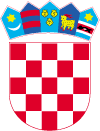 